OBEC BRNÍŘOV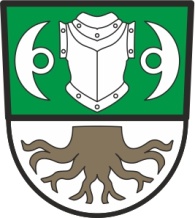 Brnířov 41345 06 KdyněObecní úřad Brnířov tímto oznamuje v souladu s odst. 3 čl. 3 Obecně závazné vyhlášky obce Brnířov č. 2/2019, o regulaci nočního klidu – stanovení výjimečných případů, při nichž je doba nočního klidu vymezena dobou kratší nebo žádnou (dále jen vyhláška), že v noci z 15. 6. 2019 na 16. 6. 2019 bude na návsi v Brnířově probíhat akce „Lanopřetasil“, při níž se v souladu s odst. 1 čl. 3 vyhlášky nevymezuje doba nočního klidu.V Brnířově dne 6. 6. 2019Zdeněk Šup, v. r. starosta obceVyvěšeno dne 6. 6. 2019Sejmuto dne 16. 6. 2019